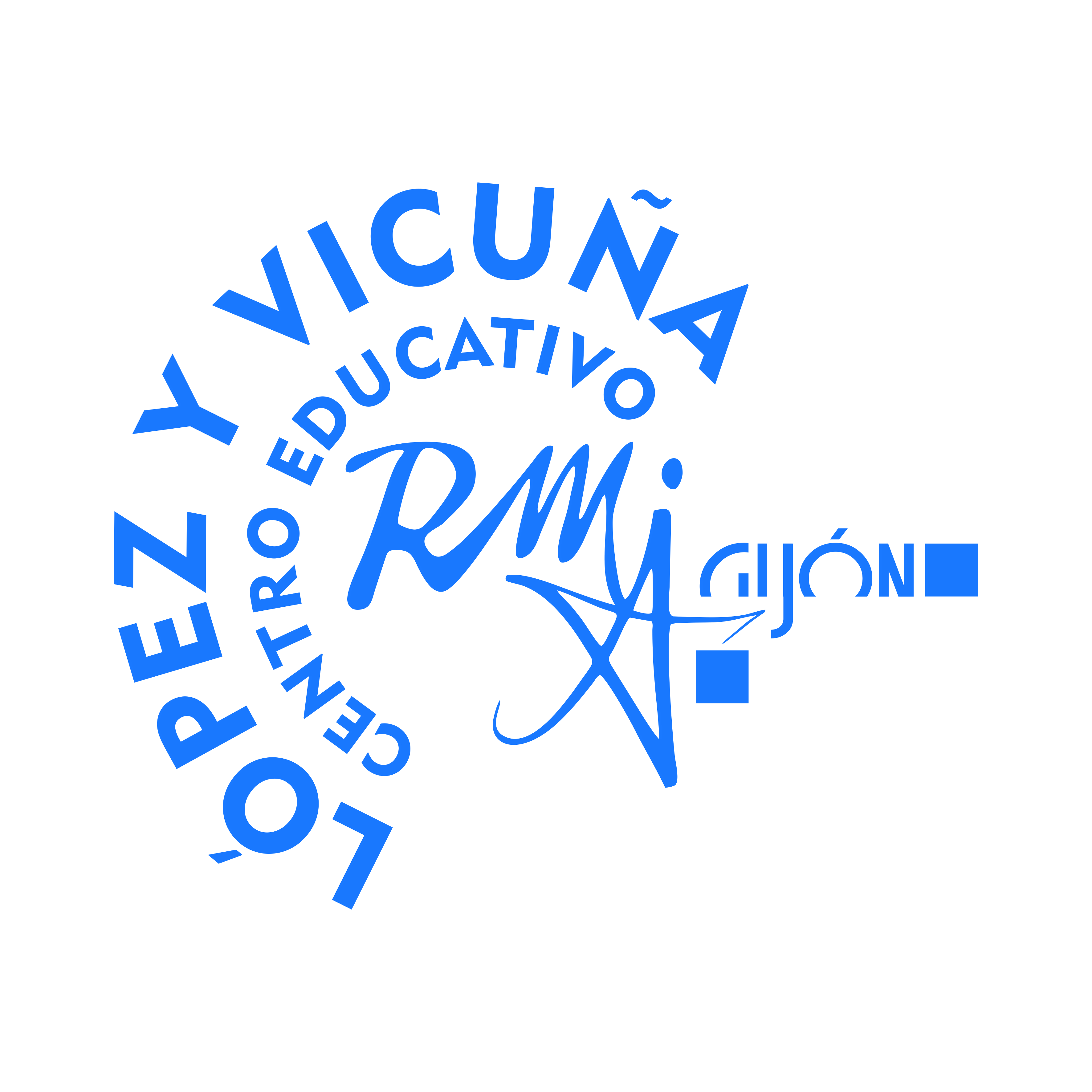 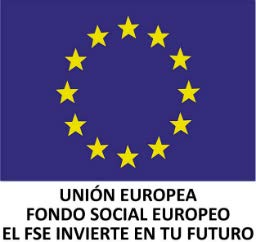 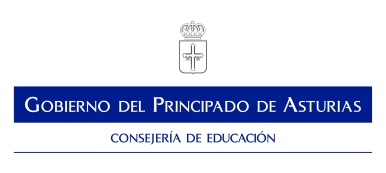  Propuesta nº   Expte. nºCICLO FORMATIVO GRADO SUPERIORNOMBRE Y APELLIDOS:……………………………………………………………………...DNI: ………………………………………….TELÉFONO: ……………………………………………………………….CORREO ELECTRÓNICO: ………………………………………………..NATURAL DE ................................................. PROVINCIA ...............................................Y CON NACIONALIDAD CON DOMICILIO ENNº	PISO .............. PUERTA ........., C. POSTAL ............................................LOCALIDADEXPONE:QUE CON FECHAHA FINALIZADO LOS ESTUDIOS CORRESPONDIENTES:CICLO FORMATIVO DE GRADO SUPERIORREGIMENCON LA CALIFICACIÓN FINAL DESOLICITA:QUE POR LA SECRETARÍA DEL CENTRO LÓPEZ Y VICUÑA, SEA TRAMITADA A LA CONSEJERÍA DE EDUCACIÓN Y CULTURA DEL PRINCIPADO DE ASTURAS, LA DOCUMENTACIÓN PRECISA PARA QUE ME SEA EXPEDIDO EL CORRESPONDIENTE TÍTULO.FIRMADO:GIJÓN, A 	DE 	DE SRA. DIRECTORA DEL CENTRO LÓPEZ Y VICUÑA DE GIJÓNLUCIANO CASTAÑÓN, 5 – GIJÓN- ASTURIAS TELÉFONO: 985 360857   684651394e-mail: lopezyvicuna@educastur.org